Décret n° 2006-1156 du 13 avril 2006, fixant la concordance entre l’échelonnement des grades des agents du corps de la sécurité du chef 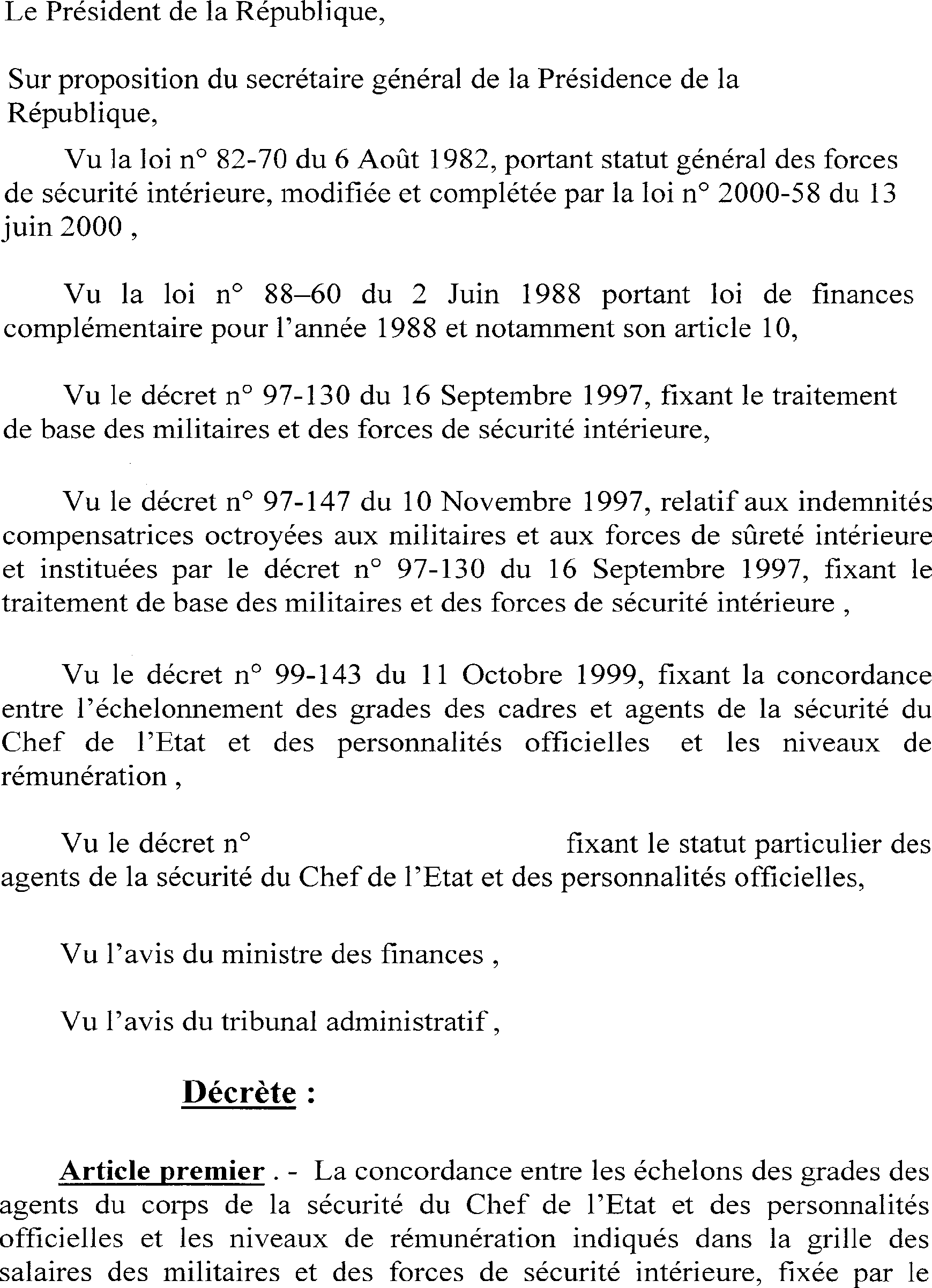 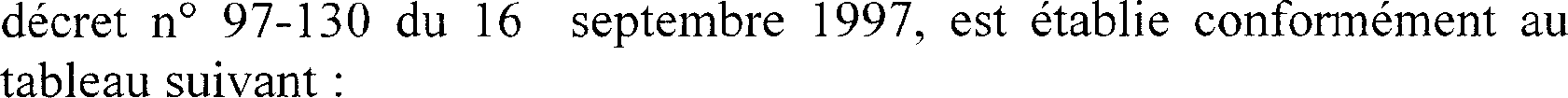 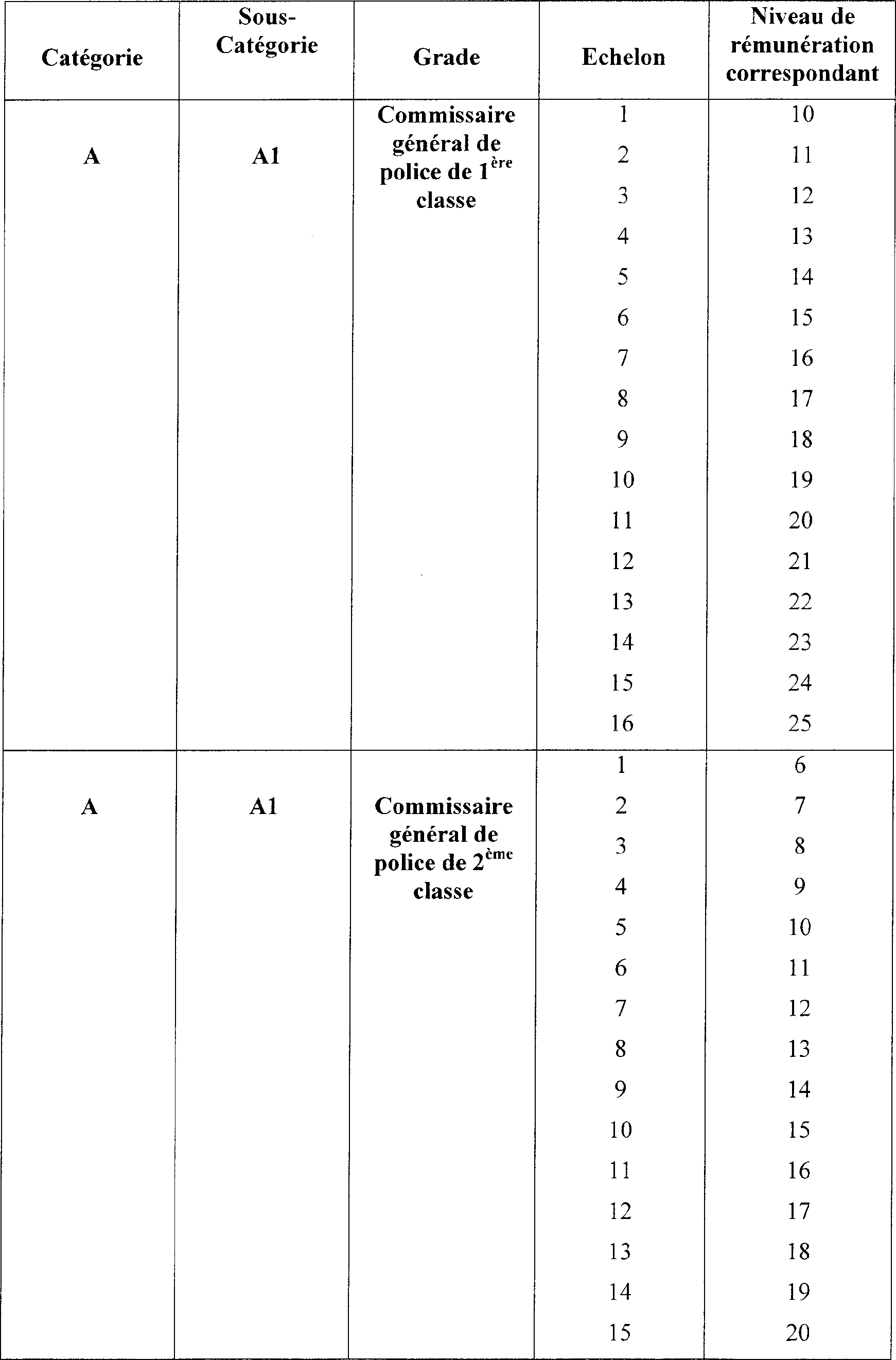 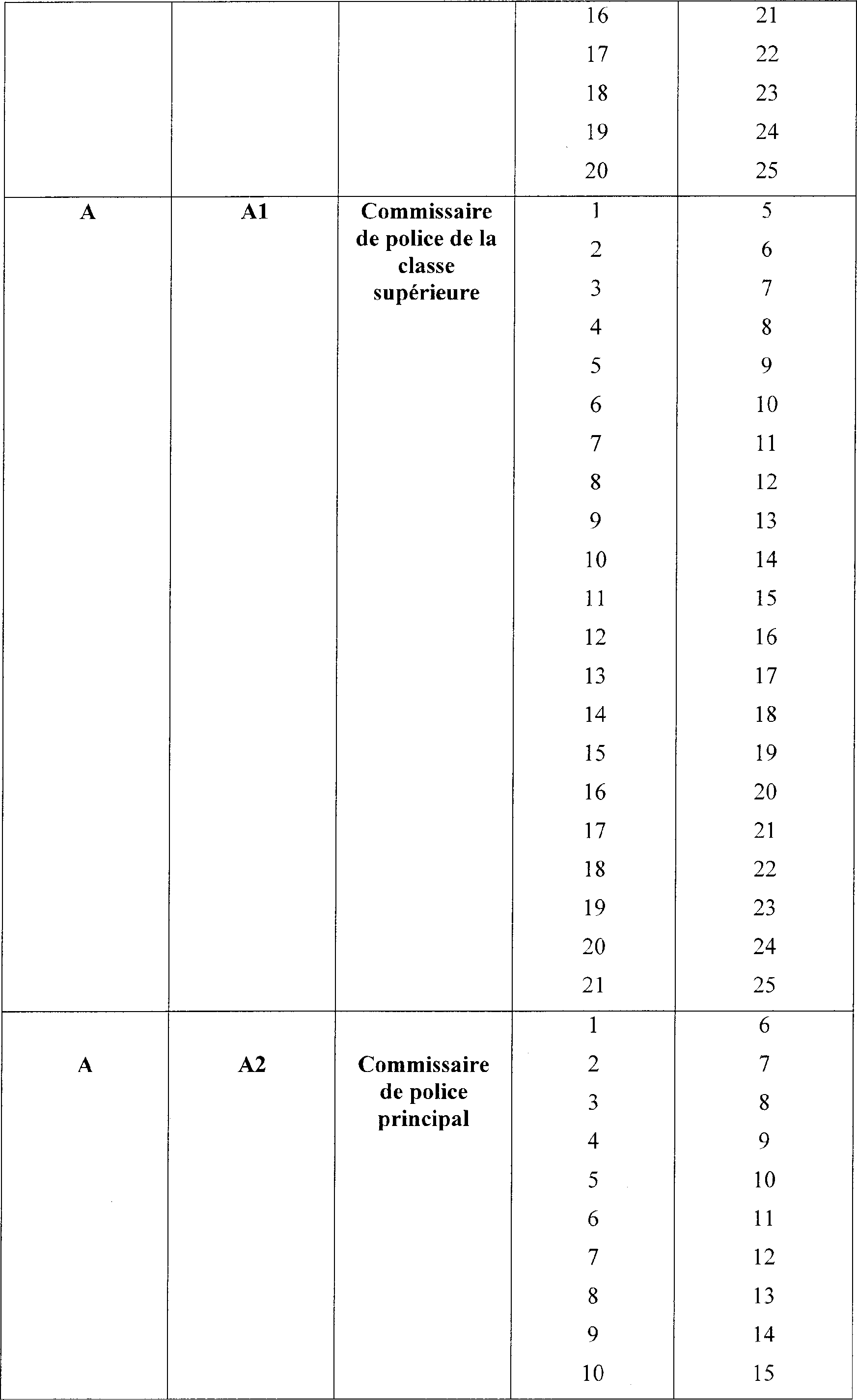 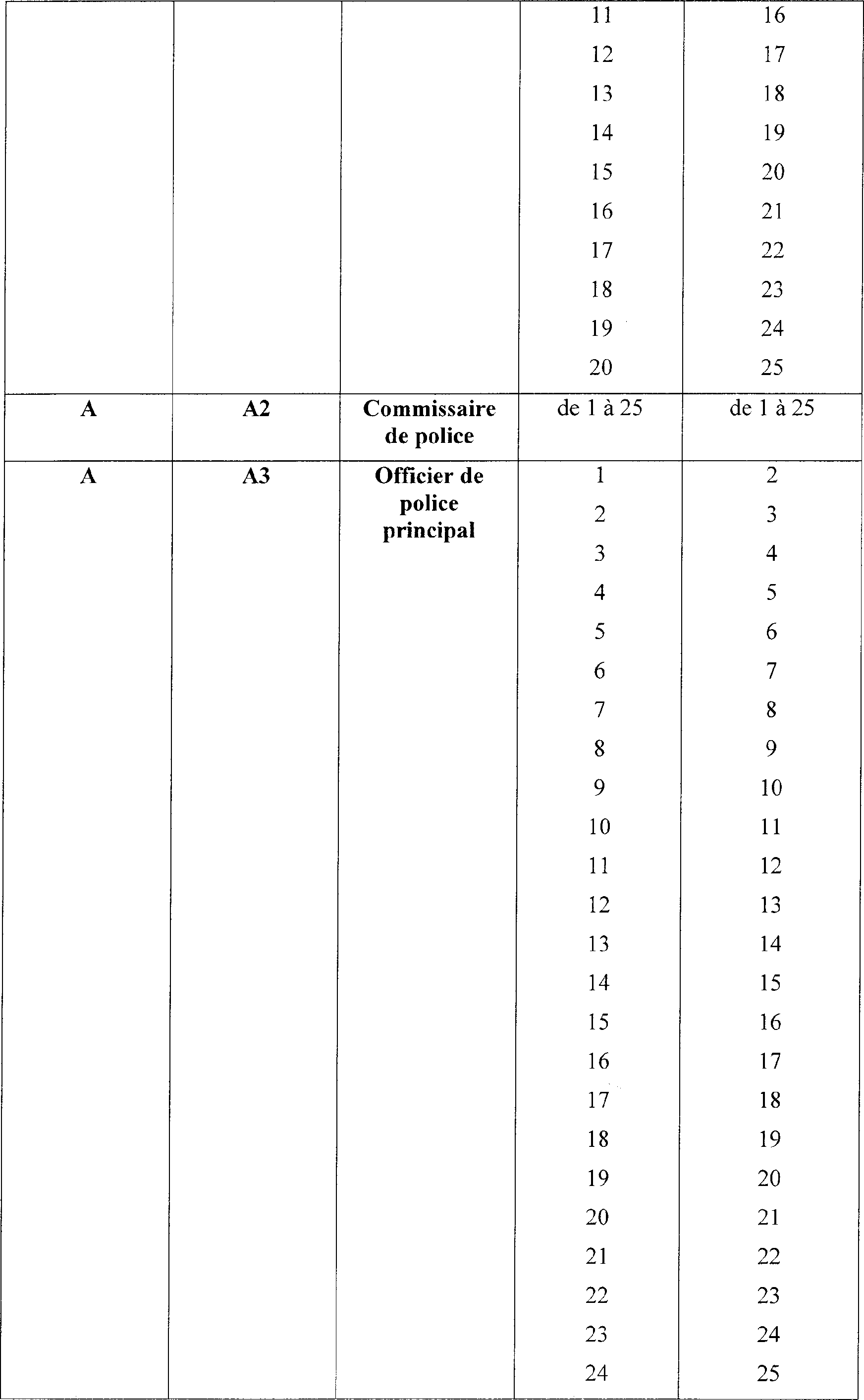 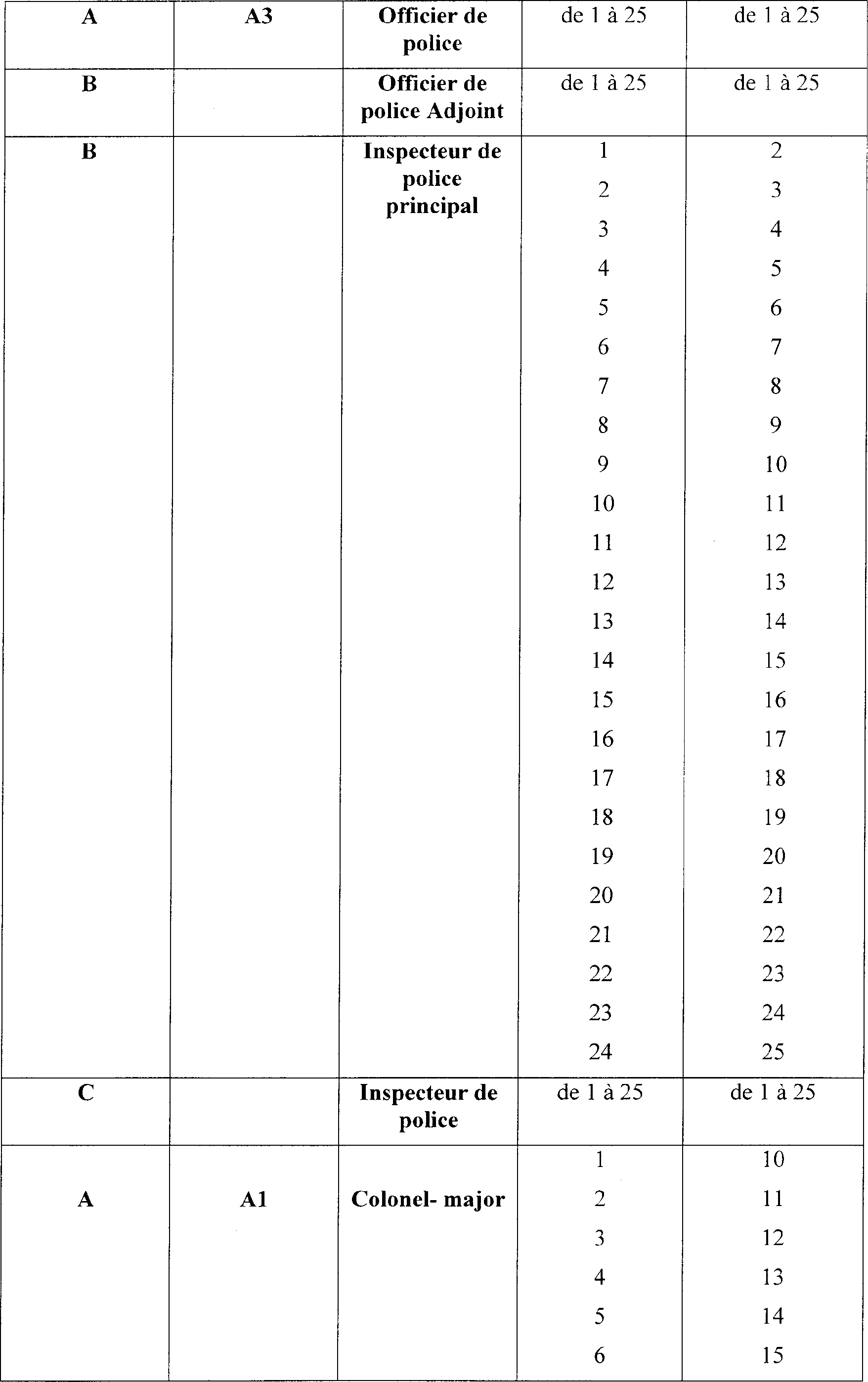 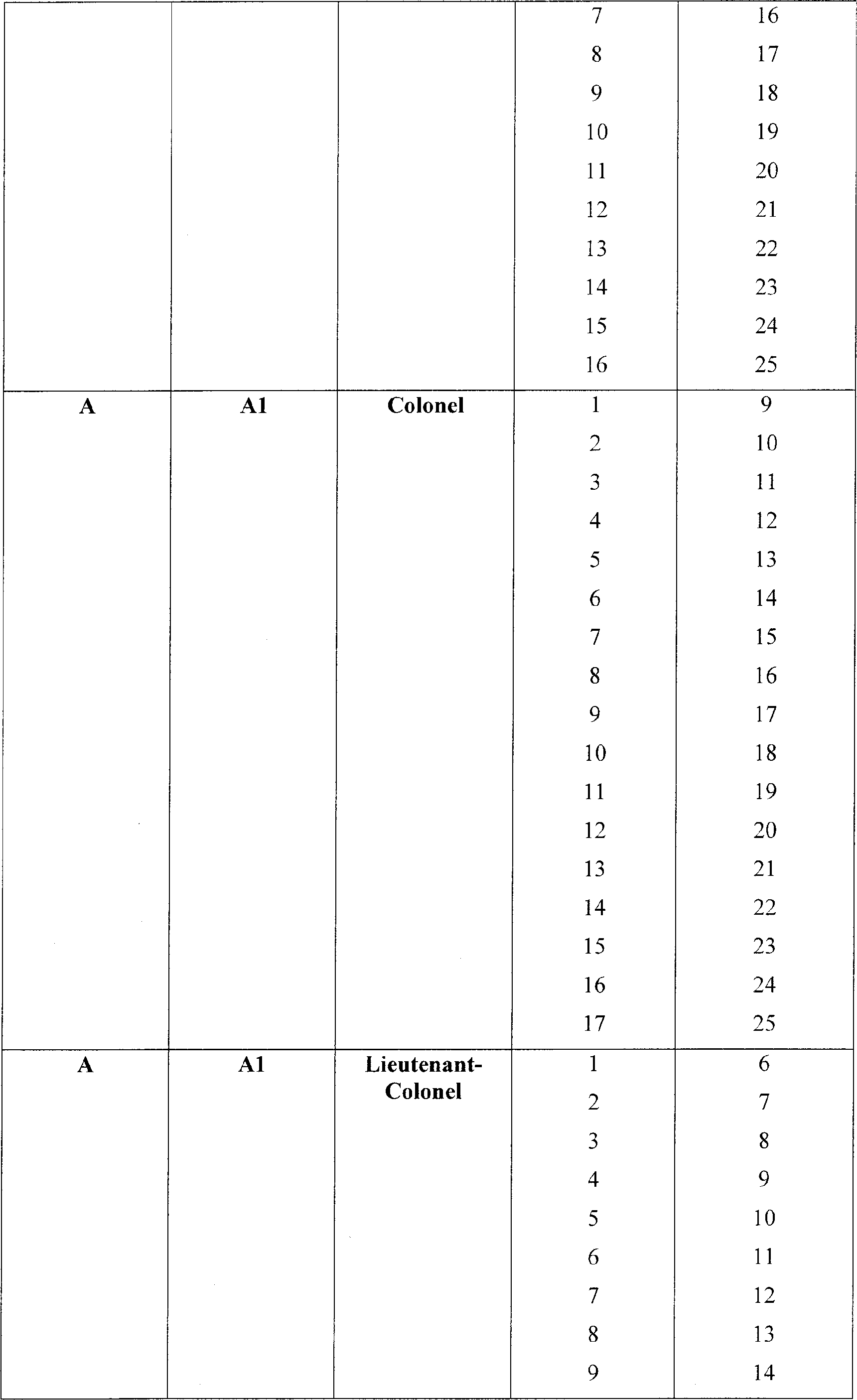 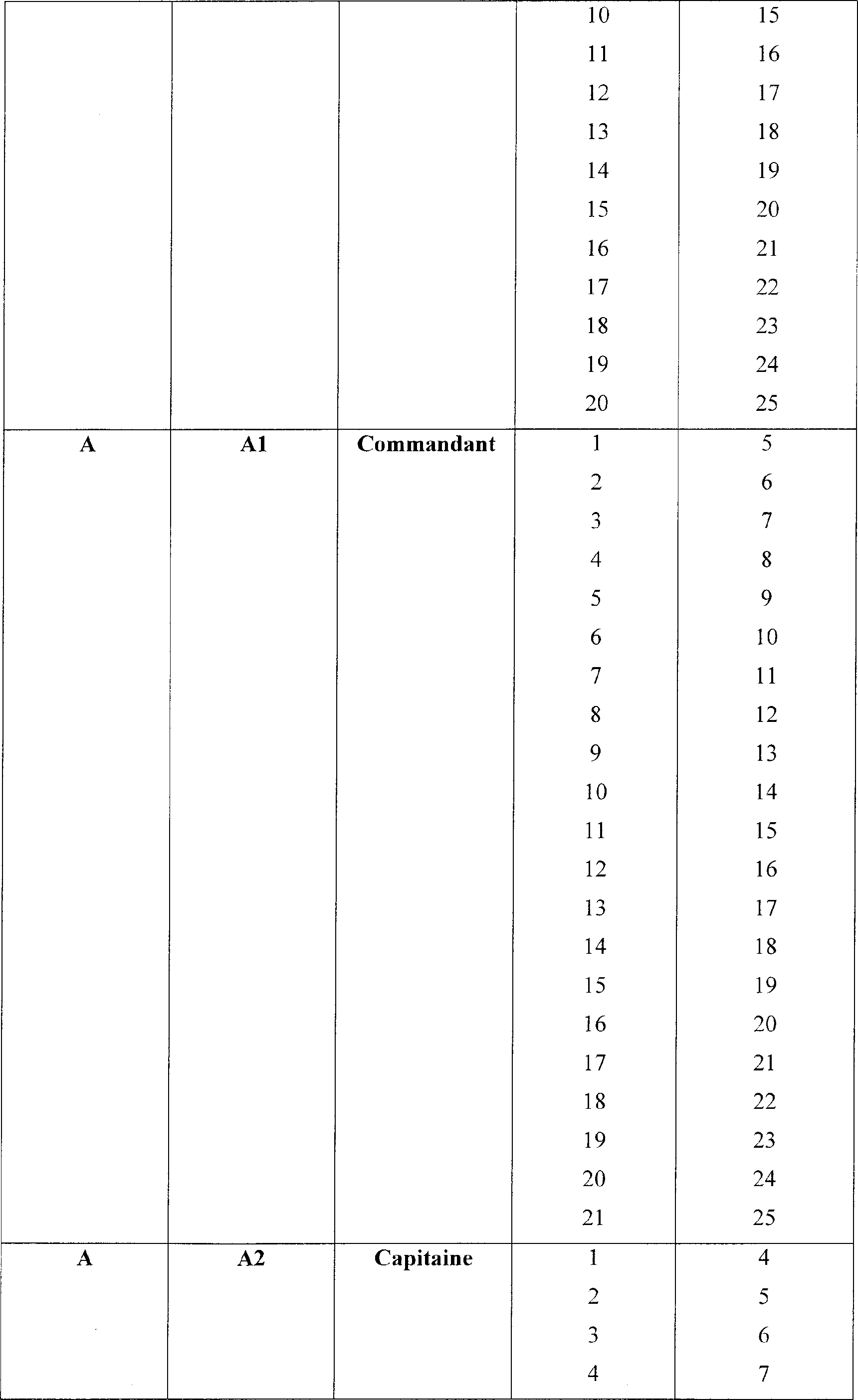 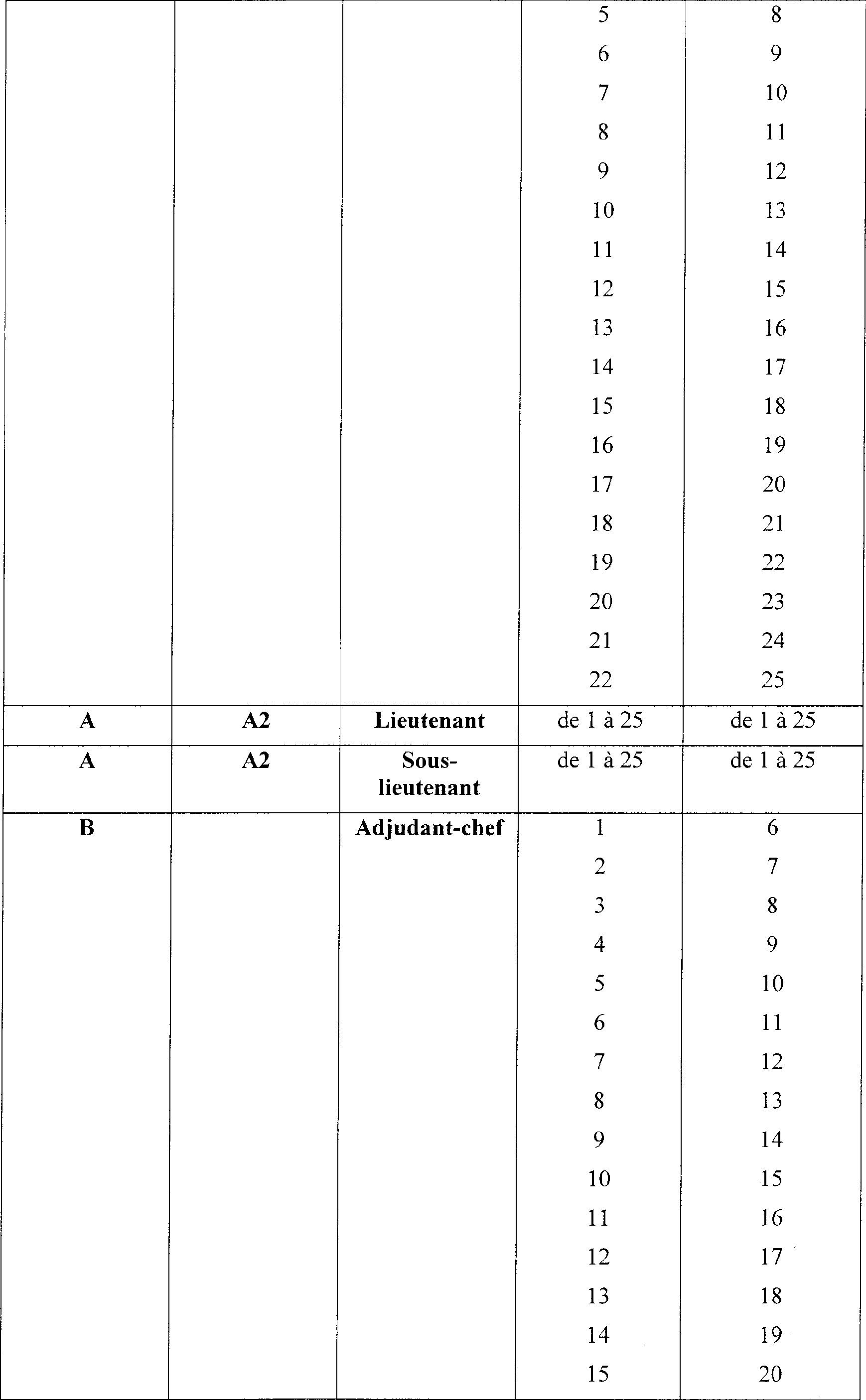 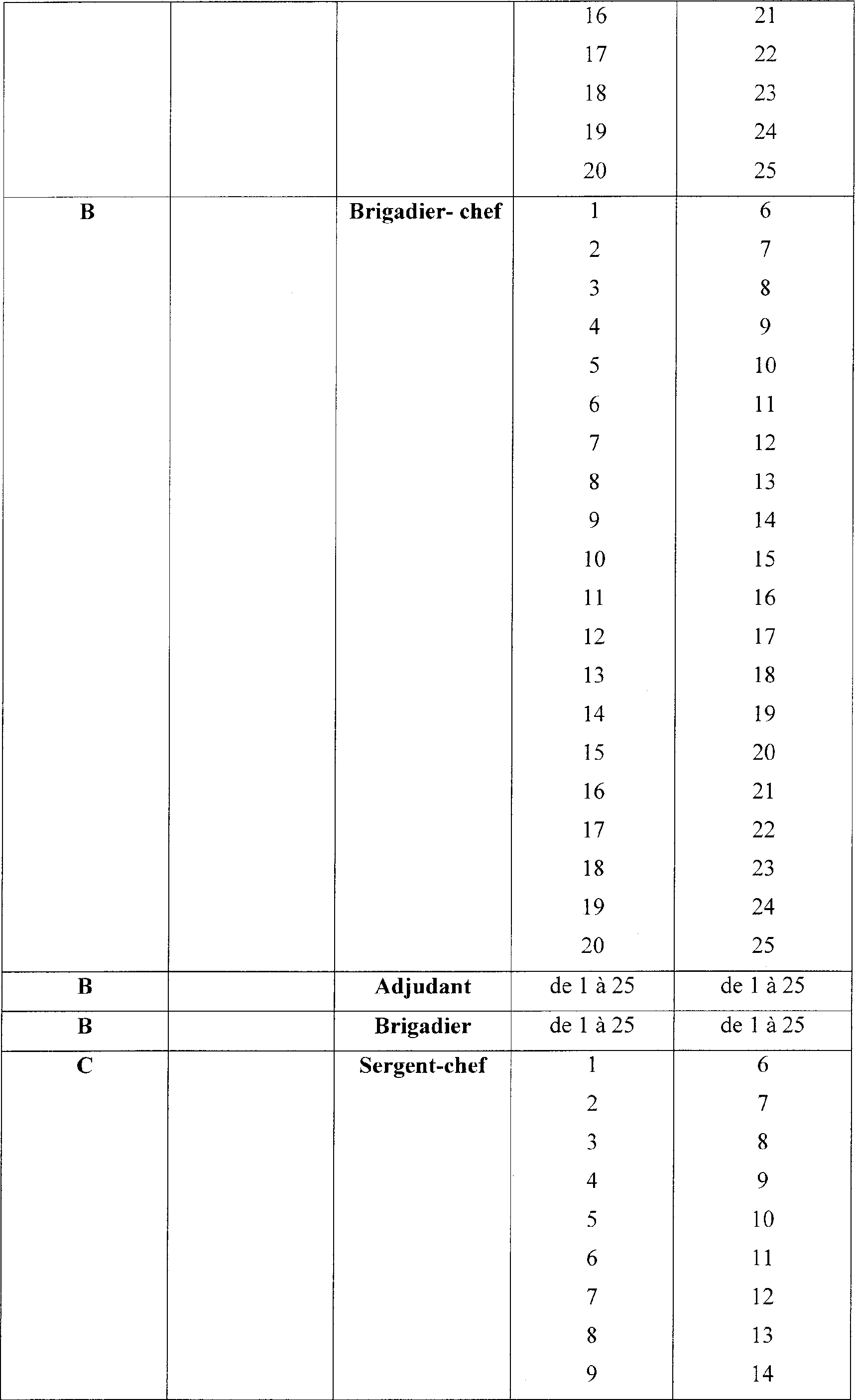 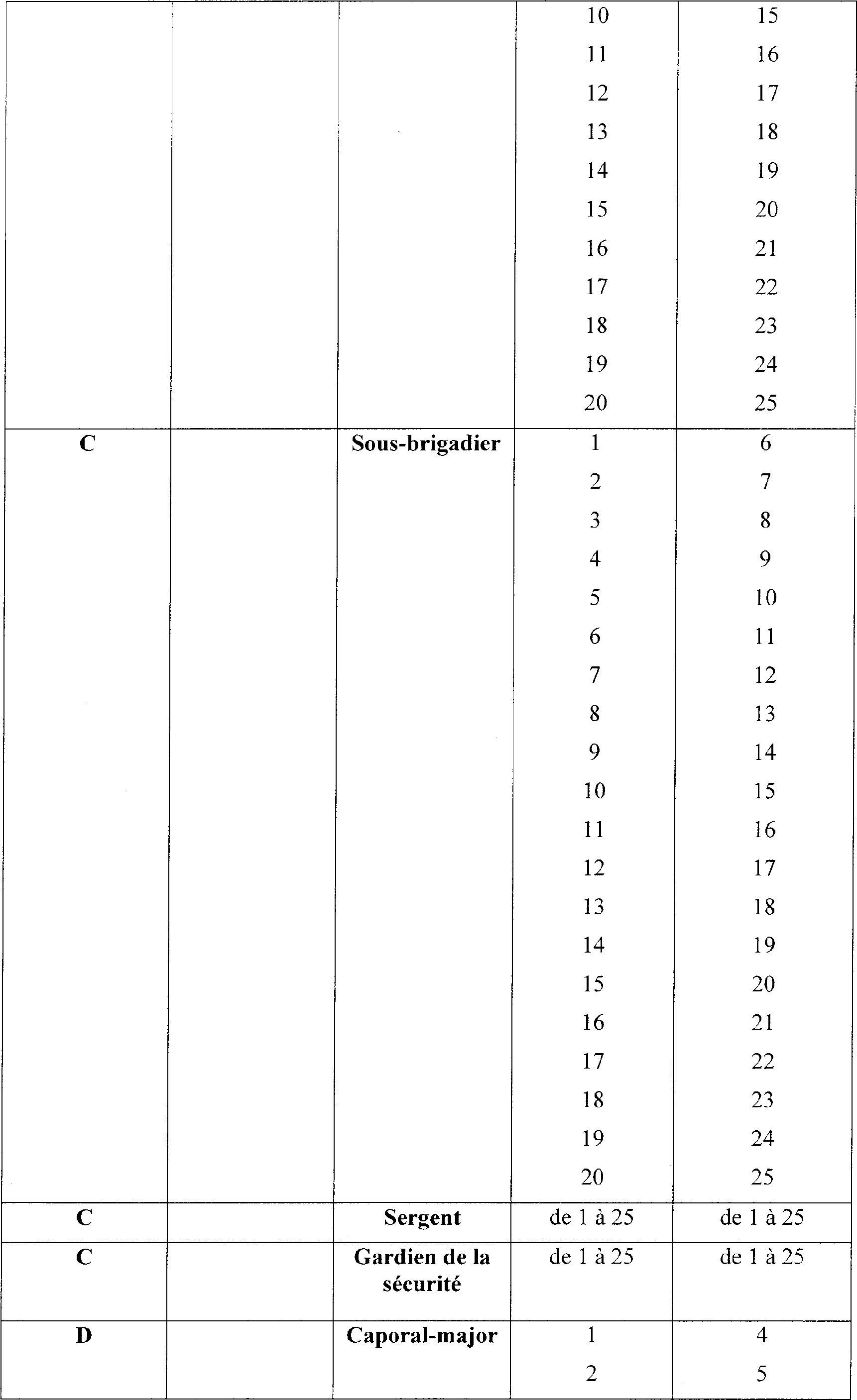 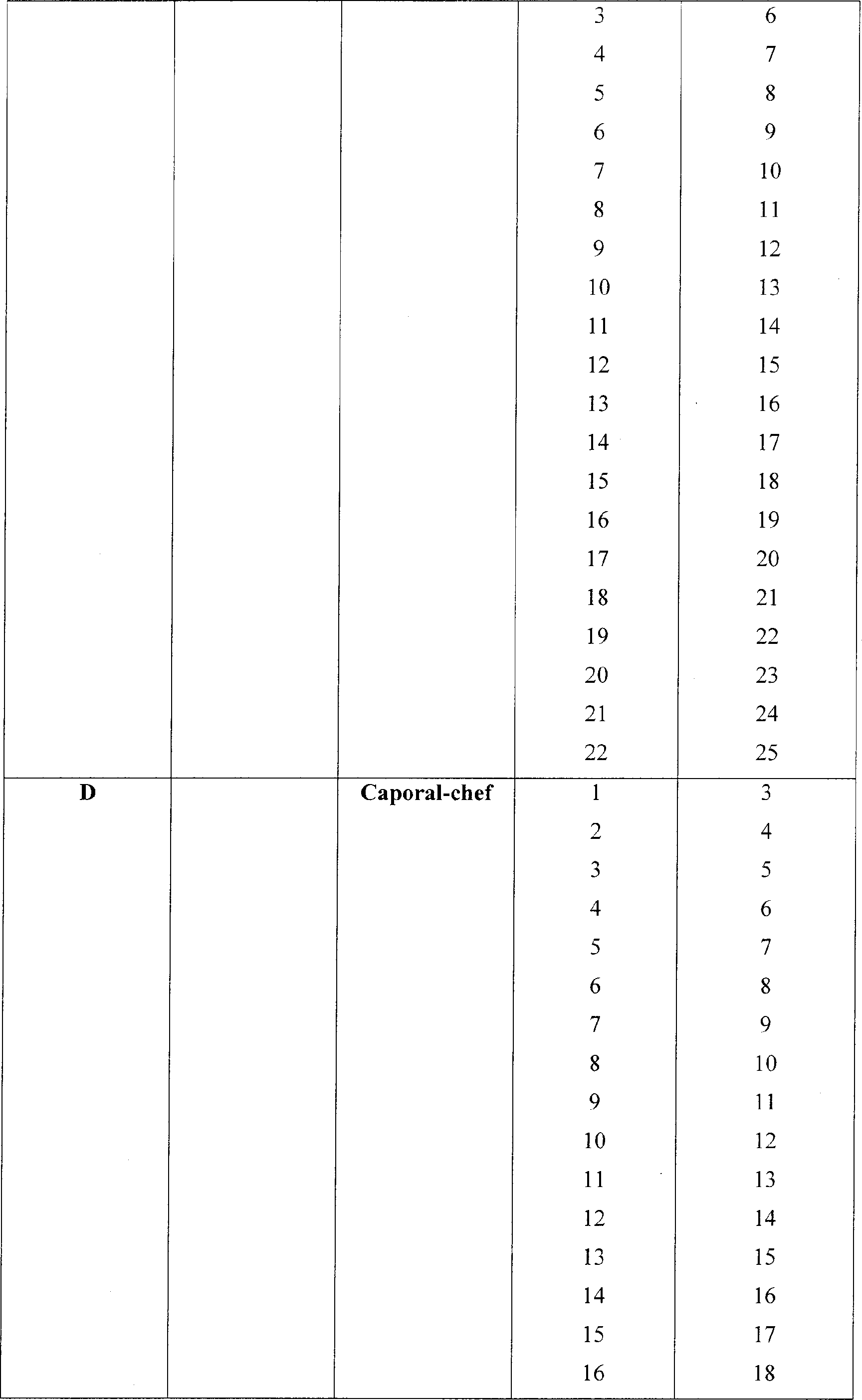 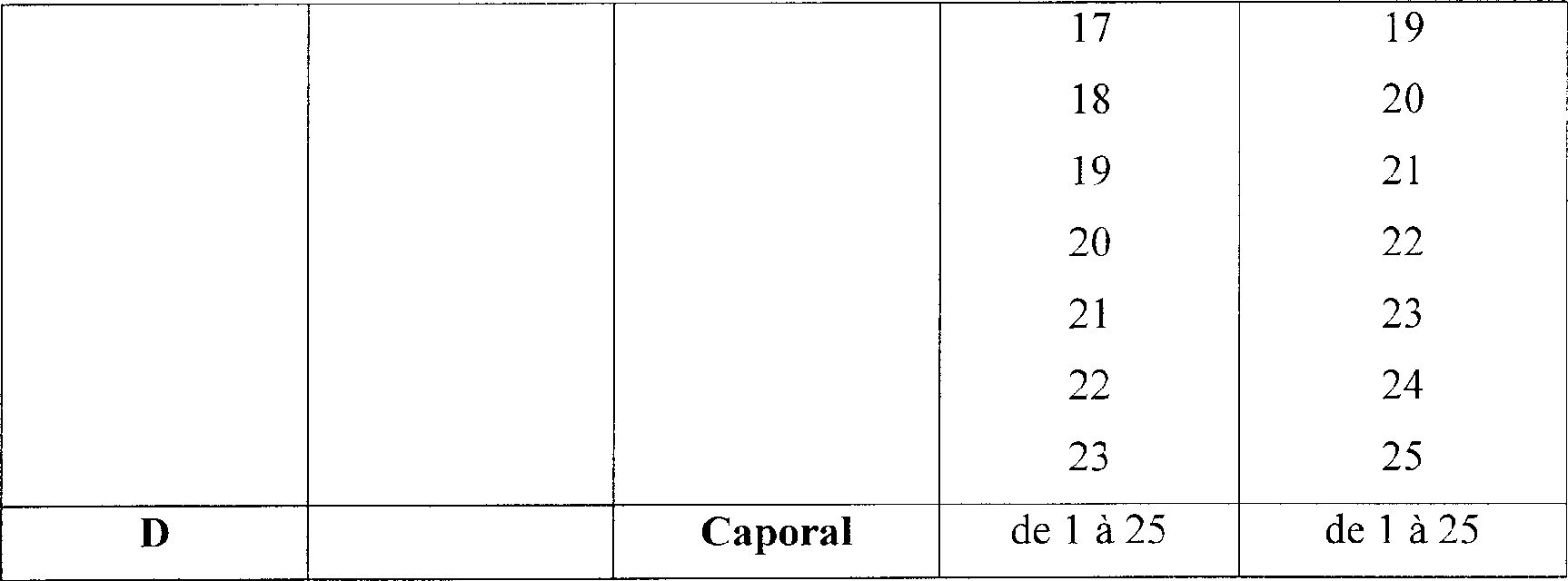 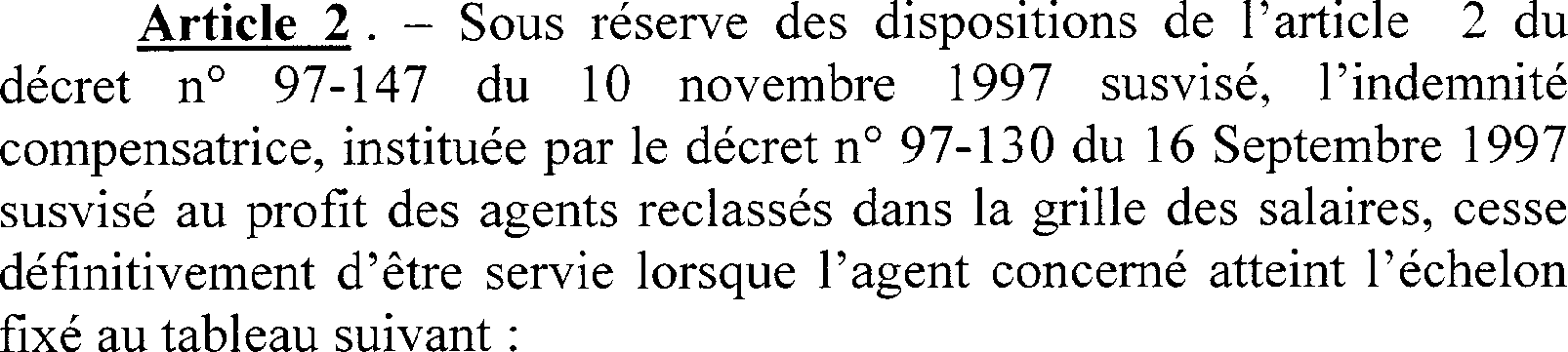 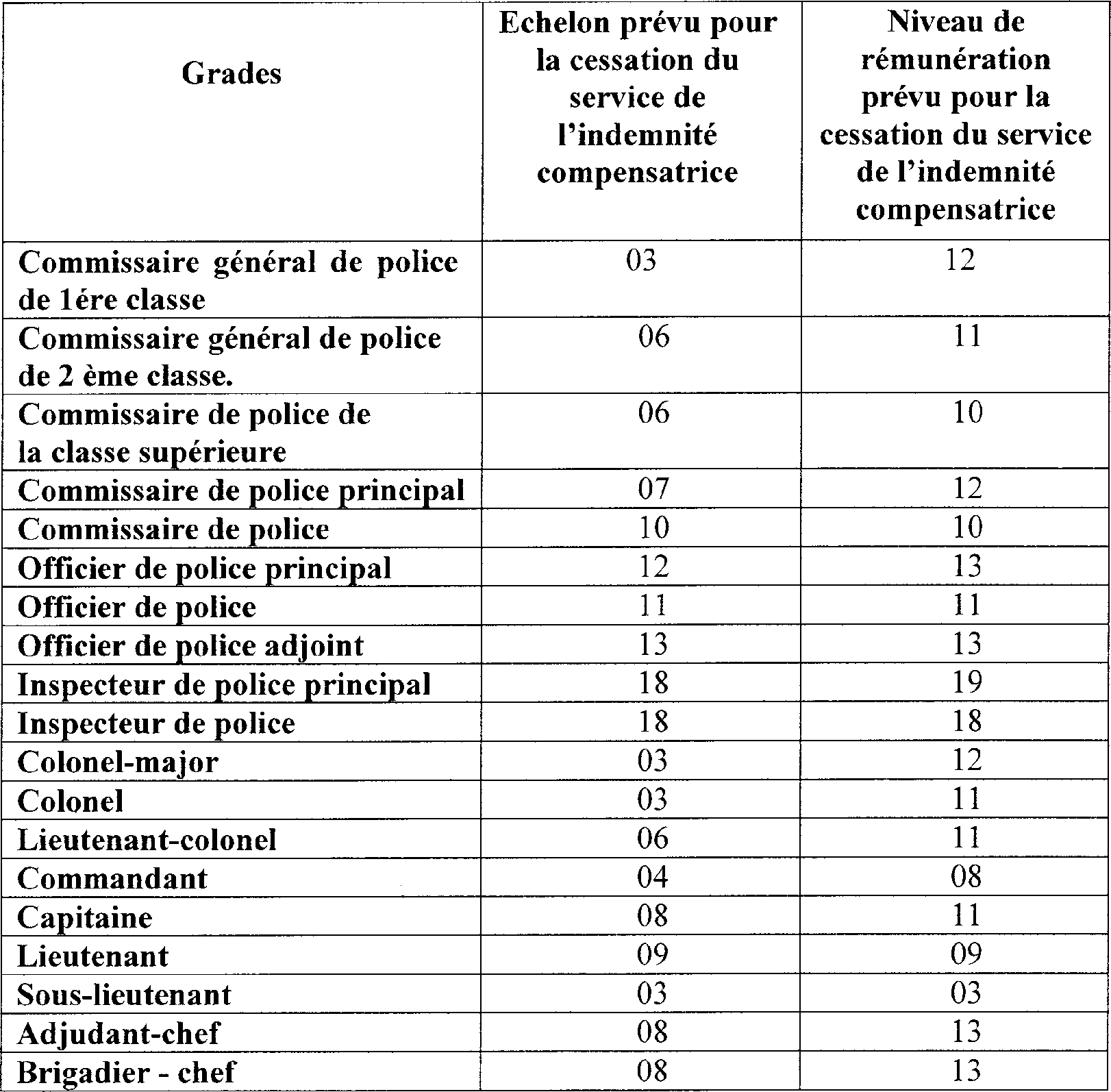 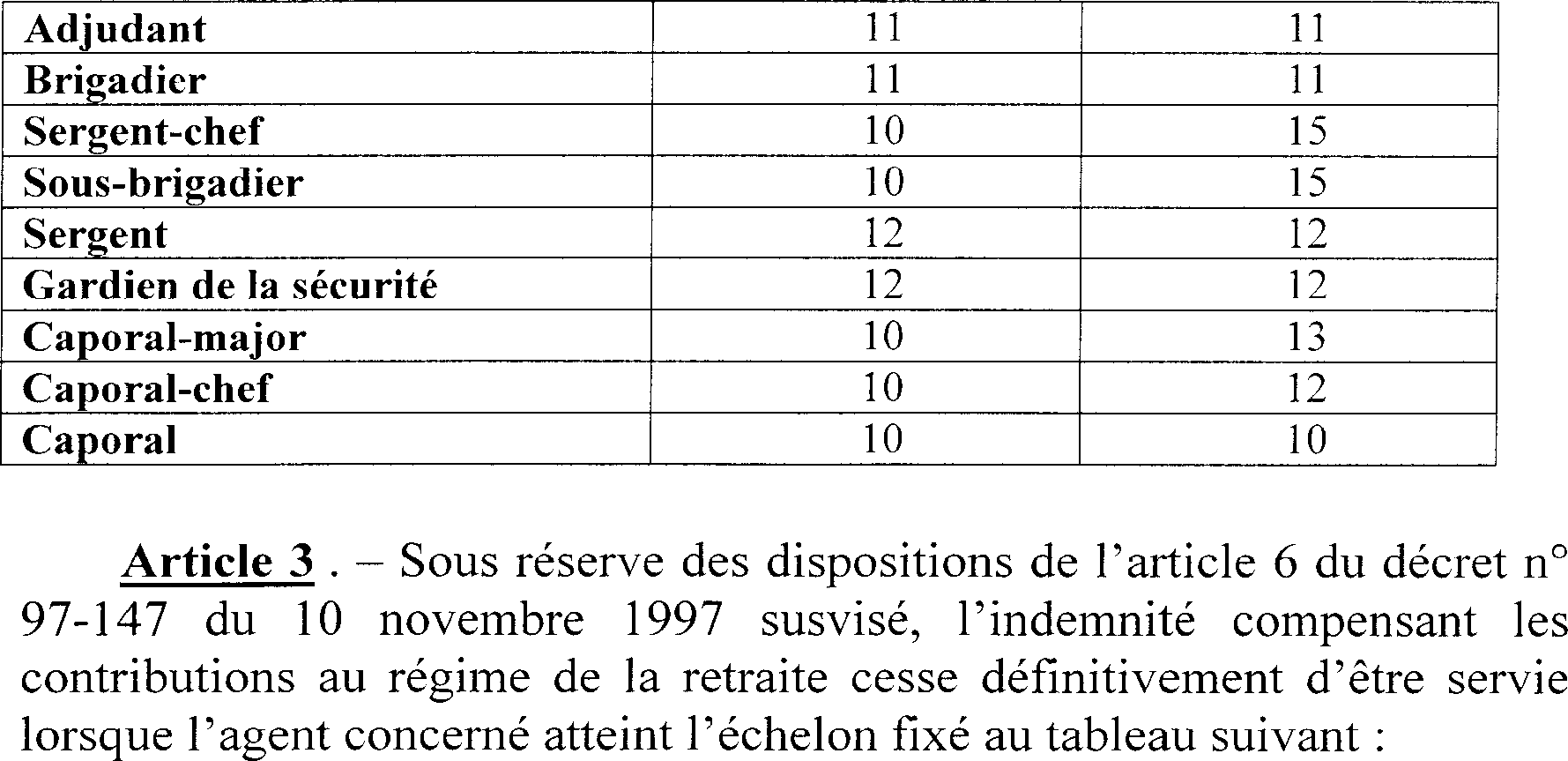 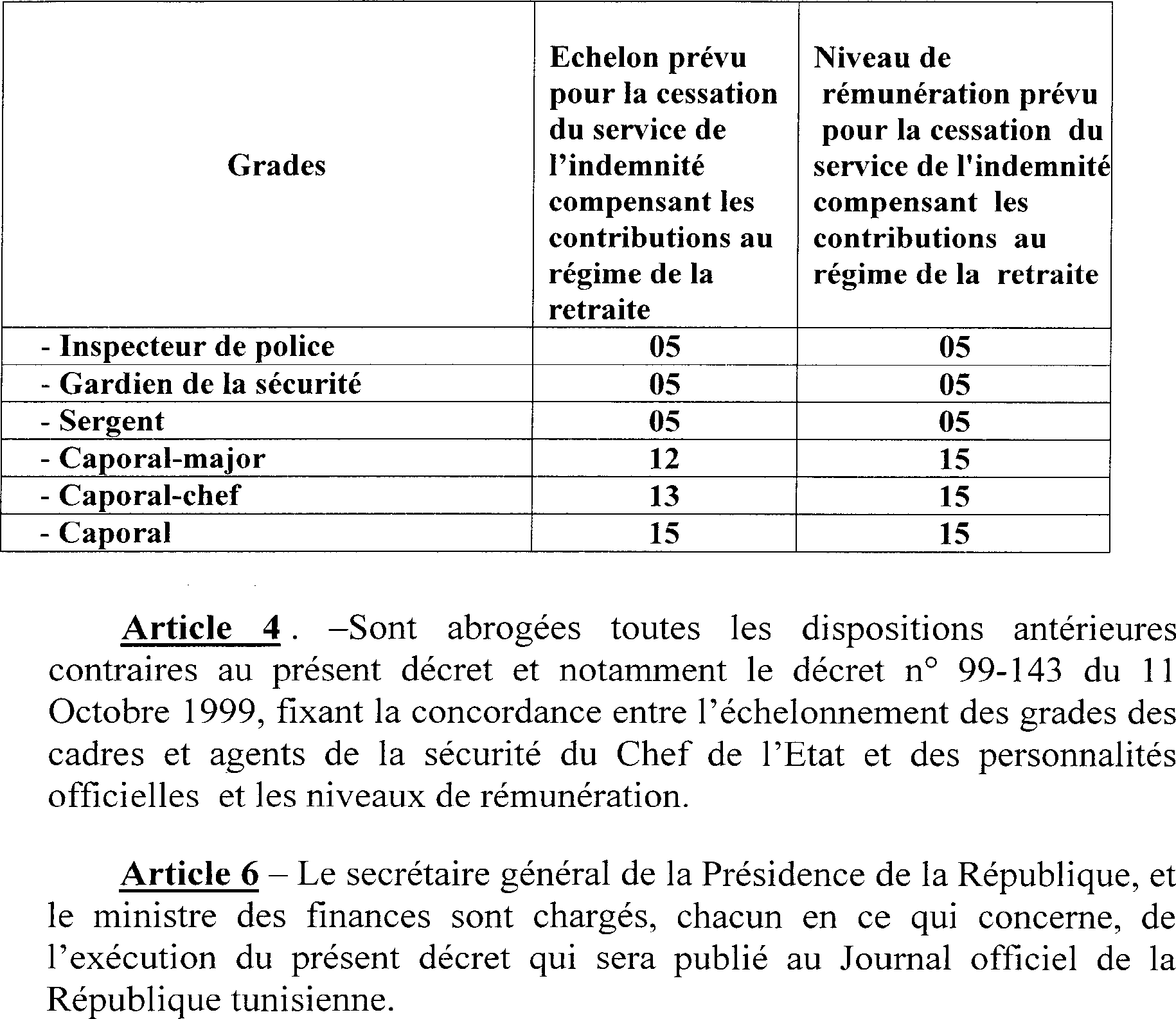 Tunis, le 13 avril 2006.